Guião de AprendizagemPortuguês10.º AnoA Representação da mulher na lírica Camoniana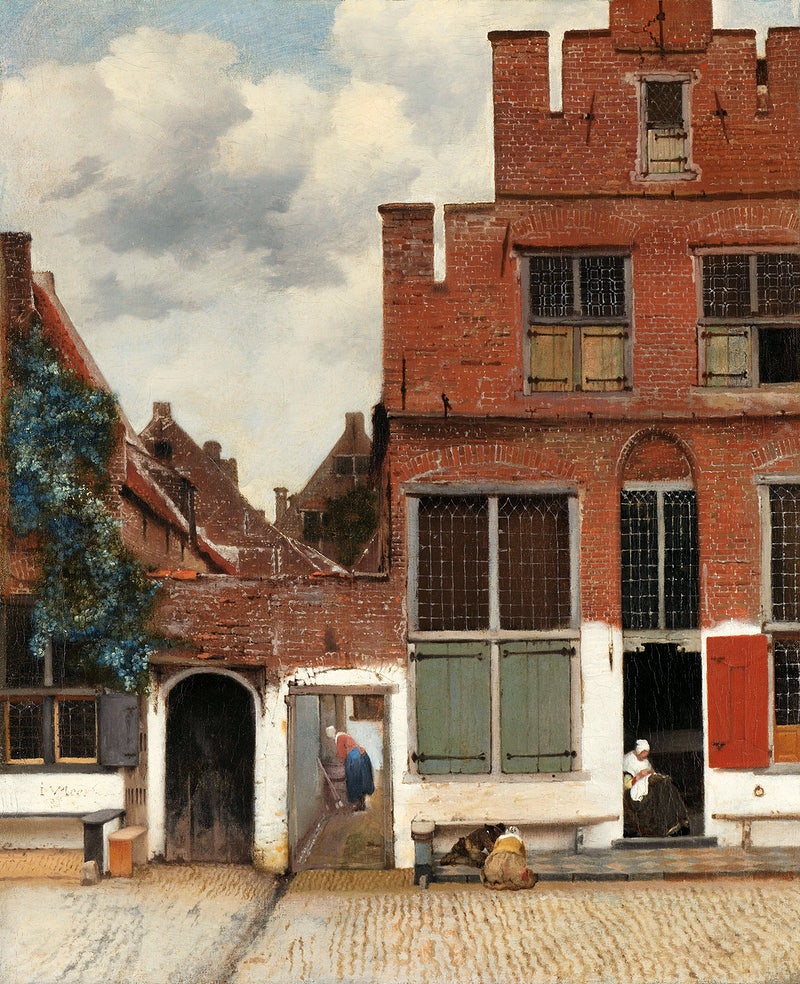 The Little Street (ca. 1658) por Johannes Vermeer. Original do The Rijksmuseum. Domínio Público.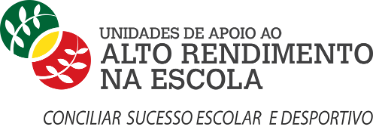 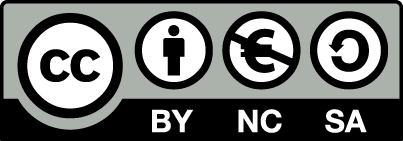 Guião de aprendizagemA representação da mulher na lírica camonianaComo é feita a representação da amada na Lírica de Camões?Aprendizagens essenciaisLer textos literários portugueses de diferentes géneros, pertencentes aos séculos XII a XVI.Identificar temas, ideias principais, pontos de vista e unidades de referência, justificando.Fazer inferências fundamentando.Identificar e explicitar o valor dos recursos expressivos mencionados no Programa.Reconhecer valores culturais, éticos e estéticos manifestados nos textos.Objetivos e descritores de desempenhoReconhecer na Lírica Camoniana as características da mulher amada.Compreender ideias principais, pontos de vista e universos de referência.Reconhecer e caracterizar elementos constitutivos do texto poético.IntroduçãoD urante esta semana vais estudar mais um tema da Lírica Camoniana: «A Representação da Amada».Deves organizar a tua semana de modo a conseguires gerir o tempo para cumprires as tarefas propostas. Para isso apresento-te as atividades que deves realizar para compreenderes este tema. Proponho-te a realização de um Quiz, bem como a leitura comparativa de três sonetos para verificares os teus conhecimentos sobre este tema na poesia de Camões. Atividades de aprendizagem Atividade 1Observar com atenção o tutorial 1 sobre o tema «A representação da amada» na poesia de Camões.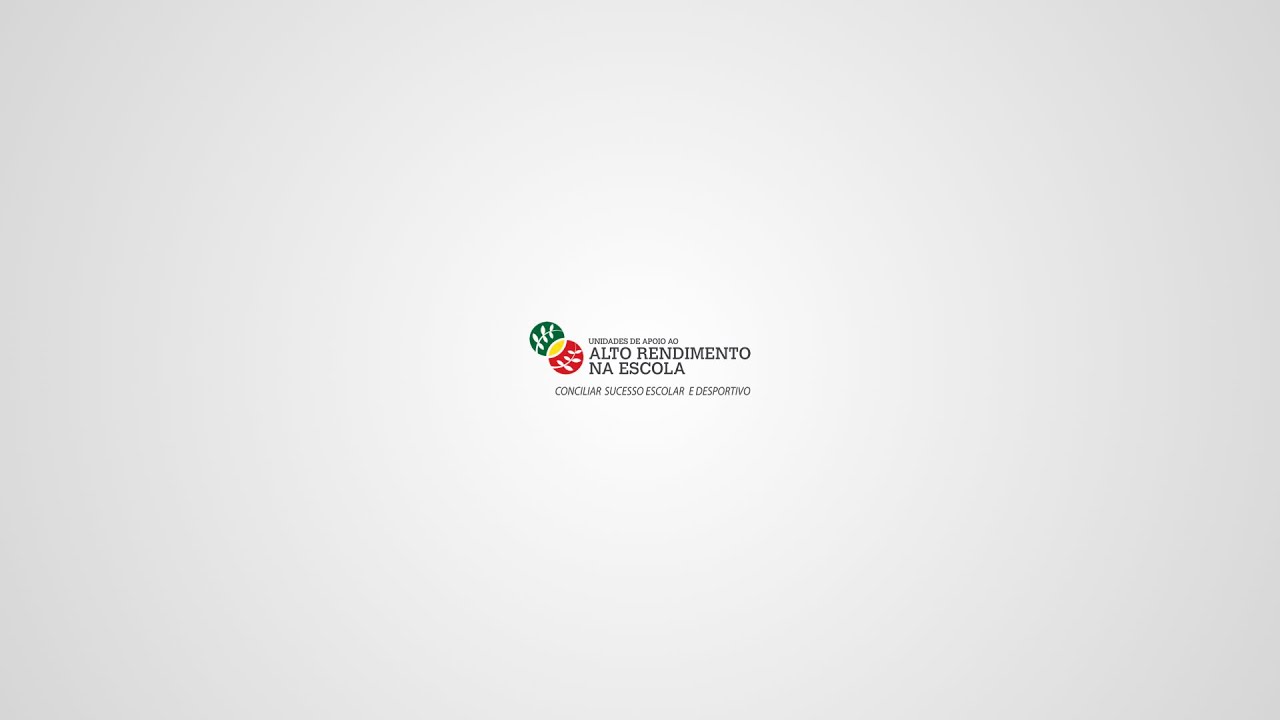 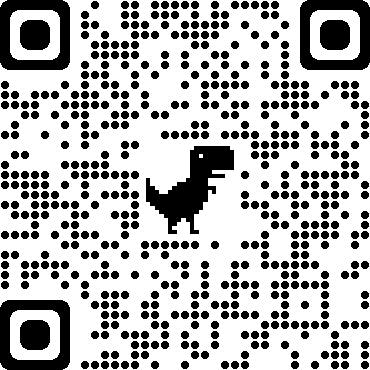  Atividade 2Visionar um excerto do filme «Camões», 1946 - declamação do poema «Descalça vai para a fonte», por António Vilar, tutorial 2.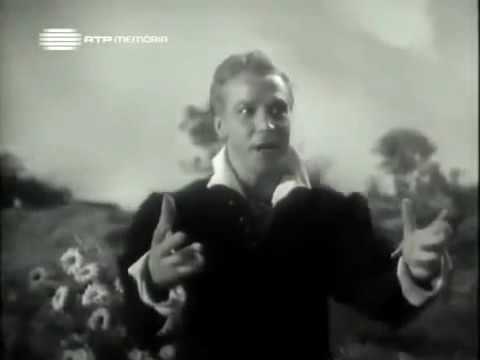 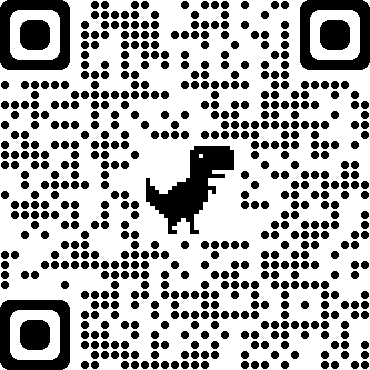  Atividade 3Ler e compreender a mensagem do poema (pág. 232), apresentando no espaço seguinte a tua interpretação.  (Nota: Podes apresentar em áudio a tua interpretação utilizando as ferramentas disponíveis no teu processador de texto)  Atividade 4Responder ao Quiz - Análise do poema «Descalça vai para a fonte».(Nota: Clica sobre o texto sublinhado para teres acesso ao quizz de acesso livre) Atividade 5Ler e compreender os três sonetos da pág. 235: Um mover d´olhos, brando e piadoso ; Ondados fios d´ouro reluzente; Leda serenidade deleitosa, subordinados à temática: «A representação da amada», apresentando no espaço seguinte a tua interpretação.  (Nota: Podes apresentar em áudio a tua interpretação utilizando as ferramentas disponíveis no teu processador de texto)  Atividade 6Completar, em trabalho de pares, o esquema da pág. 236 a partir da leitura comparativa dos sonetos. Cronograma Dia 1: 50 minutos para realizar as atividades 1, 2, 3 e 4.Dia 2: 50 minutos para realizar as atividades 5 e 6.Dia 3: Aula Síncrona: Correção e esclarecimento de dúvidas relativamente aos trabalhos definidos para esta semana. referências 
Silva, P., Cardoso, E. e Rente, S. (2015). Outras Expressões 10. Livro. 1ª edição. Porto Editora. pp. 232/235/236.Pereira, A. (2016). Excerto do filme “Camões”, 1946 -Declamação do poema «Descalça vai para a fonte», por António Vilar. Acedido em 23 de abril de 2020, em: https://www.youtube.com/watch?v=NU4avD8p5IM&feature=youtu.be